Starting coloQuick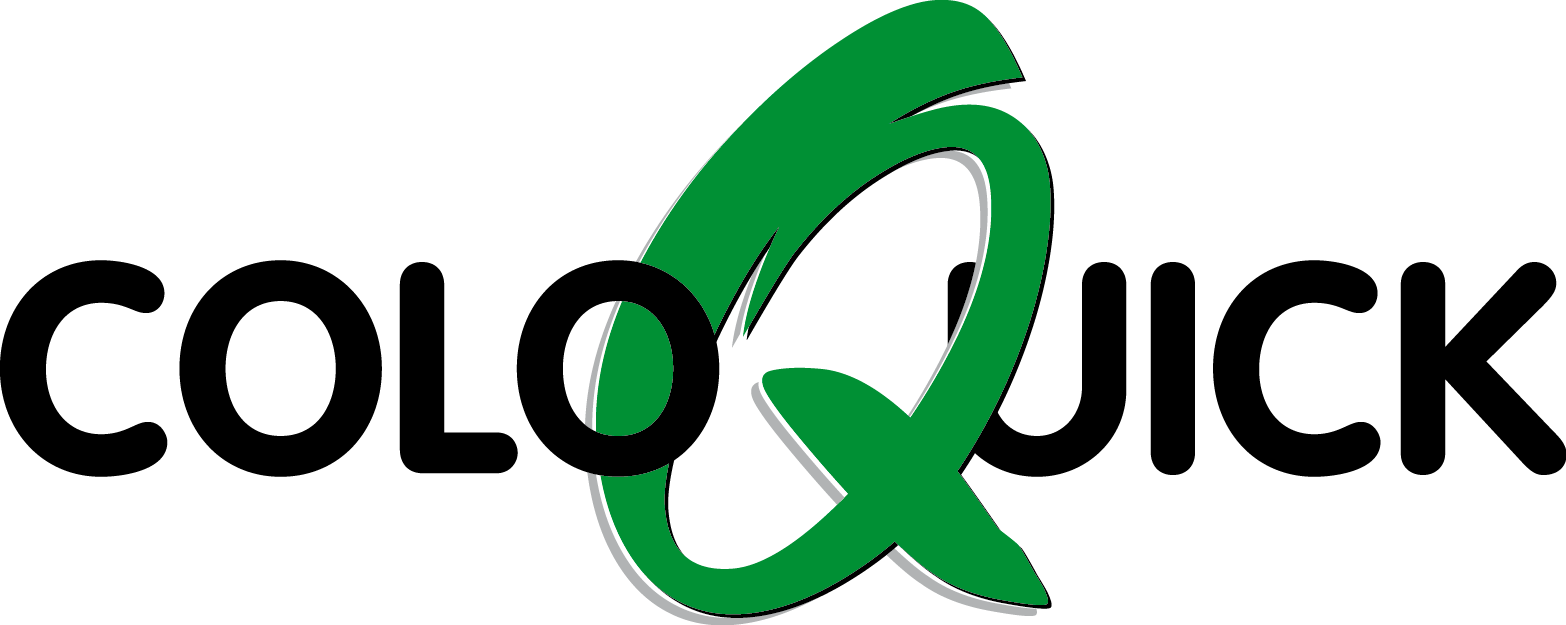 Congratulations with your new coloQuick. Company name will now give you a review of the product and teach you how to use the system correctly.  Assemble the filling station.Place plastic bag in cartridge and mount clips.Put white plates on the cartridge. Write date / quality with a marker (whipe out with alcohol) Adjust filling station according to the cartridge. Show how to squeeze out air from the bag when putting on the lid. Open the cabinet door and show where the main switch, fuse and “reset” buttons sit. Mount the teat and the esophageal tube, so they are ready for mounting on the bag. Show how the teat and the esophageal tube functions. (Explain how to use the esophageal tube).Show how the straps function. Show how the refractometer functions. (Calibrate, cleaning, daily use)Check the plug for correct power supply. Show the correct water level in the water bath. The water should be shifted monthly or as needed. Remember to turn off power supply when changing water in the water bath. Do not turn on power before new water is filled in the water bath.Turn on the main switch to the water bath. Turn the rotation on and off on the switch. Do not open the lid before the light is turned off on the switch. Rotation and heating element does only work if the cover is closed. The lamp indicates when the heating element is on.Adjust temperature. (IMPORTANT – don’t touch buttons ”U” and ”P”)Setting the temperature: pres, then adjust the temperature with  and  buttons. The setting is automatically saved after 20 seconds.Water temperature during winter around 42  ̊C and during summer around 40  ̊C. Make sure, that the colostrum is around 39  ̊C before feeding – if not – correct the above temperature. The temperature should be checked immediately prior to feeding the calf. Until the colostrum bank is built up – don’t be too critical about the quality. Write the actual quality on the white writing plates. When the colostrum bank is established, use only the best quality. Tell how important it is, that the colostrum are frozen quickly after milking. Tell how important good hygiene is. Use disposable gloves whenever you help the calf drinking and you put the fingers into the mouth of the calf. Make sure that the teat, esophageal tube, the hose and filling station are carefully cleaned. Teat, esophageal tube and hose can be stored in the freezer when they are dry. This protects against bacterial growth. Thaw teat and esophageal tube and hose before use. Place colostrum in the plastic bag in the cartridge horizontally in the freezer – until the colostrum is frozen. Tell have important it is to establish good standard procedures, so that the routines are the same EVERY TIME. Explain shortly the importance of early colostrum feeding. Furthermore it is easier to give a newborn calf milk than a calf that is several hours old. Write down the CE-number:			Date:		Instruction by:				Customer´s signature:				We wish you good luck in the future with your new coloQuick. Best regards Company name